Ipswich Basketball Association Inc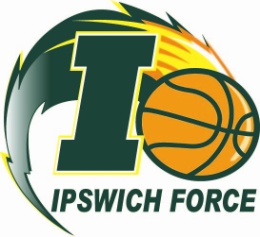 ABN 80 806 706 271	IA122602A Ross Llewellyn Drive,  Booval,  QLD  4304I,                                                            nominate                                                                                                                            (Candidates name)As          (Please circle the position for nomination)Vice-PresidentSecretary Committee MemberMoved:                                                                  Signature:             (Name Printed)Second:                                                                 Signature:            (Name Printed)I,                                                             accept the nomination for the position ofI acknowledge all the eligibility requirements of the nominated position, and I do not know of any lawful reasons why I cannot act as a board member.Candidate signature:For office use onlyDate received Signed by the Secretary of the Board: